1. HAKEMUKSEN TEKIJÄ2. LUONNONMUISTOMERKIN SIJAINTITIEDOT3. LUONNONMUISTOMERKIN LAATU 4. SELVITYS HAKIJAN OMISTUSOIKEUDESTA5. ESITYS RAUHOITUSMÄÄRÄYKSIKSI6. HAKIJAN/HAKIJOIDEN NIMITIEDOT SEKÄ ALLEKIRJOITUKSET7. LIITTEETTäytetyn lomakkeen palautusosoite:Lohjan kaupunki	kirjaamo(a)lohja.fiKaupunkikehitys			p. 019-3690YmpäristönsuojeluPL 7108101 LOHJA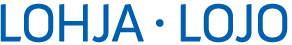 YmpäristönsuojeluHAKEMUSLuonnonmuistomerkin rauhoittamiseksi (Luonnonsuojelulaki 23 ja 26 §)NimiSyntymäaika PostiosoitePostinumero ja -toimipaikkaMaanomistaja, jos ei hakija (osoite, puhelin, sähköposti)Maanomistaja, jos ei hakija (osoite, puhelin, sähköposti)Lohjan kaupunki    Kaupunginosa/KyläKiinteistörekisteritunnusLuonnonmuistomerkin sijainti kartassa (pakollinen tieto) Puu, mikä puulaji? Puuryhmä, mikä puulaji? Siirtolohkare  Muu luonnonmuodostuma3.1 Luonnonmuistomerkin kuvaus Luonnonmuistomerkkiä luonnehtivia lisäselvityksiä/valokuvia Lainhuutotodistus Kauppakirjan jäljennös Muu selvitys Luonnonmuistomerkin kaikenlainen vahingoittaminen kielletty Puun ja sen juuriston kaikenlainen vahingoittaminen kielletty5.1 Edellä olevien säännösten estämättä saadaan luonnonmuistomerkin alueella/maanomistajalla on oikeus: 5.1 Edellä olevien säännösten estämättä saadaan luonnonmuistomerkin alueella/maanomistajalla on oikeus: Paikka ja päivämääräAllekirjoitusNimen selvennys      Paikka ja päivämääräAllekirjoitusNimen selvennys       Karttapiirroksia __ kpl Omistusoikeustodistuksia __ kpl  Valokuvia __ kpl Lisäselvityksiä __ kpl